Ph. D Written Test & InterviewTo,	____________________________	____________________________	    You have been found eligible to appear for the admission test to the Ph. D programme of the Department of Sociology. In this connection the following has to be taken note of:The Admission procedure consists of a written test of 2 hour duration (10:00 AM to 12:00 PM.) based on Descriptive and Objective type questions. The standard will be of post- graduate level. This would be followed by a personal interview of the candidates.The written test will be held on the 20th of November, 2017 at 10:00 AM in the Department of Sociology, NEHU, Shillong.The personal interview will commence after the written test at the time to be announced the same day. The interview may be carried over to the next day i.e.  21st November, 2017 as well. The number of vacant seats available in the Department is only 5 (five) and the areas which the selected candidates may choose from for pursuing their research are Sociology of Organization, Sociology of Development; Ethnicity and Modernization; Social Change; Sociology of Environment; Family and Kinship; Sociology of Gender.You are required to bring along your original certificates for verification. You should come prepared to join the programme immediately, if selected, by paying the required fees.The final list of the selected candidates will be displayed on 30th of November, 2017 in the Department Notice Board and also in the NEHU Website.The number displayed on the list will be the Roll No. of the candidate for the written test.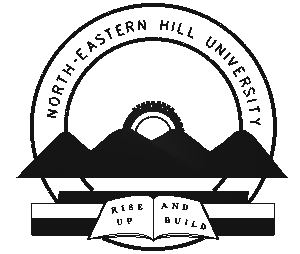 NORTH- EASTERN DEPARTMENT OF SOCIOLOGYUMSHING- MAWKYNROH, SHILLONG- 793 022A.K. NongkynrihHeadGram: NEHU: (O): (0364) 2723045                                                                         Date: 19th September, 2017